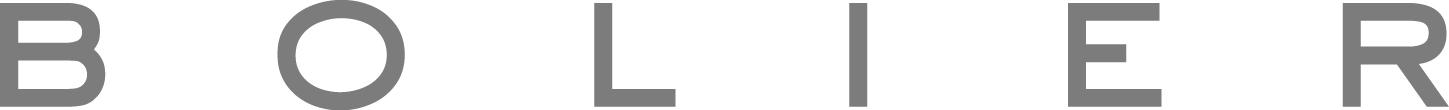 Bolier & Co. Introduces Modern Desert CollectionGlobal Furnishings Resource Updates Classic DesignsHIGH POINT – High-end global furnishings resource Bolier & Co. updates classic designs to create Modern Desert, a fresh interpretation of pieces taken from the archive of Domicile – a signature Bolier furniture collection from designer Michael Vanderbyl. Modern Desert, which includes case goods, upholstered seating and both dining and accent tables, is set to debut during the October High Point Market in the company’s showroom, located at 311 N. Hamilton St.The introduction is distinguished by a warm gray finish and bronze accents, creating a sophisticated palette for the assortment of modern classic designs. The Beveled Dining Table features a frosted bronze glass inset, while accent tables made with amber crotch veneer sit atop slim bronze metal frames. Together, the designs form a dimensional abstract of earthen tones so often found in the fading light of a late afternoon in the California desert. While the silhouettes are spare, the narrative behind Bolier’s new collection is rich, according to company president Rob Casey.“For Modern Desert, we were inspired by several overlapping cultural themes from the last mid-century, which together speak to a West Coast design sensibility as relevant today as it was 40 and 50 years ago,” said Casey. An inspiration board for the collection includes photos of the iconic Kaufmann House, designed in 1946 by Richard Neutra in the architectural style known as Desert Modernism; a young, hip Steve McQueen lounging in the midcentury-modern, Palm Springs home that he shared with actress Ali McGraw; a sweeping, black and white desert landscape from Ansel Adams and the abstract art compositions of Georgia O’Keefe, produced in her New Mexico studio during the aptly-named American Modernism movement. “Modern Desert is a direct response to our client’s requests for clean, modern lines and light finishes,” adds Casey. “We’re appealing to the high-end segment’s affinity for casual, weekend-getaway lifestyles.”The Bolier & Co. fall showroom presentation will highlight almost 20 SKUs from the new line, including occasional and dining tables, storage units and accent tables.HIGH RES IMAGES AVAILABLE http://bit.ly/Bolier_Modern_DesertMedia Contact: Leslie Newby 336-207-4623   leslie@workthebrand.com ABOUT BOLIER & CO.Founded in 2004, Bolier & Co. is a luxury home furnishings company committed to using only the finest materials and traditional craft techniques to produce furniture inspired by tradition and designed for modern lifestyles. With showrooms in High Point, New York, Paris, Hong Kong and London, and with representation on four continents, Bolier is a luxury brand with a distinctly global presence.Bolier’s parent company, Hong Kong based Decca Ltd, has for nearly forty years developed the expertise that enables Bolier to offer a wide portfolio of furniture designs possessing intrinsic value and unmatched quality. Through collaboration with the world’s foremost furniture designers, each piece is developed with a commitment to protecting the environment through the responsible use of the earth’s natural resources. 